Мария БельковичБлагополучиеБлагополучиеПьеса в едином действииДЕЙСТВУЮЩИЕ ЛИЦАСоседкаФедор ФедоровМарыя МарыеваИлья ИльевКостя КостинКатя КатериноваВера ВероваЮля ЮльеваЕвгения ЕвгеневаСтас СтасовИнна ИнноваБорис БорисовПетр ПетровТатьяна ТатьяноваИрина ИриноваАлександр АлександровИван ИвановПродавщица кваса      Мужчина с собакой
МонашкаПервый милиционерКассиршаВторой милиционерПьяницаКондукторшаБогАвторитетДедБабка АптекаршаМужРебенокТаксистДругая соседка	Май. Микрорайон на окраине столицы. Малолетний, но многоэтажный дом, с одной стороны которого осталось немного деревни, с другой – лес. Не совсем уже раннее утро буднего дня. Соседка пьет кофе и листает ленту в закрытой группе товарищества дома, особенно останавливаясь на комментариях к своим постам. ФЕДОР ФЕДОРОВ2 нед. в 15:22Cоседи! Так делать нельзя! Обратите внимание на 6-е снизу окно. Оно коричневого цвета! Это 10-й этаж, если не ошибаюсь 77 квартира. О чем люди думают, как делают такие вещи?	Нравится · Комментировать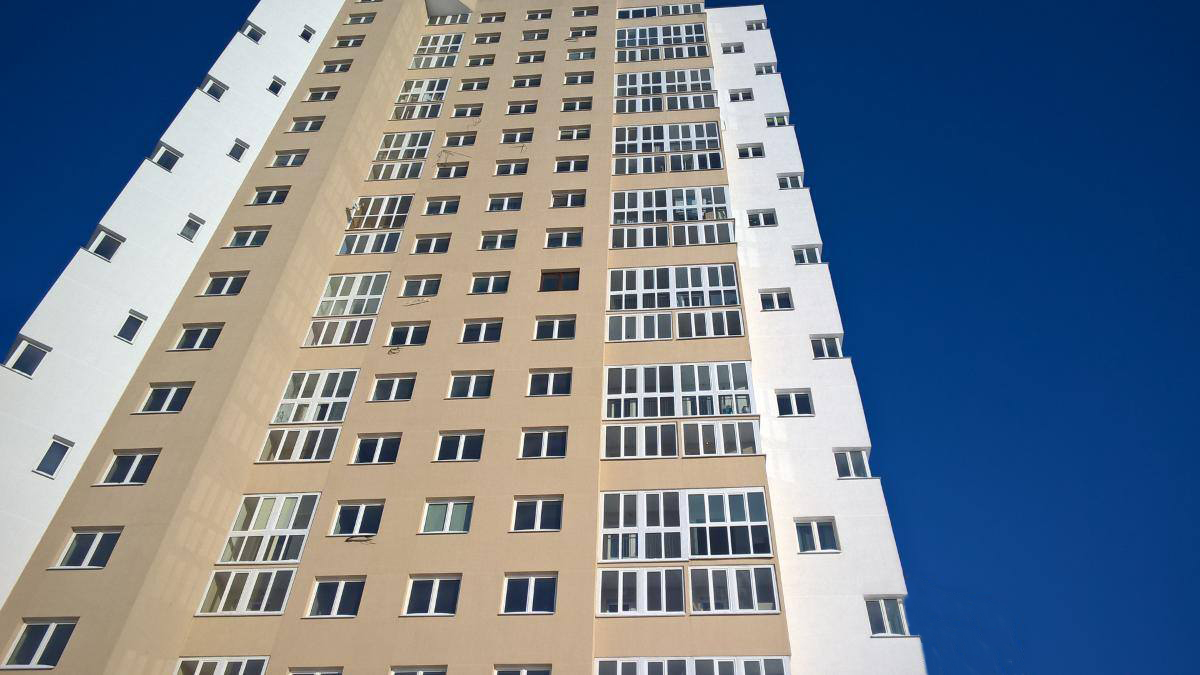 МАРЫЯ МАРЫЕВА А ў чым праблема з колерам? 	Нравится · Ответить · 2 нед. в 15:23ИЛЬЯ ИЛЬЕВ Может быть в том, что он не совпадает с цветом остальных окон? Или в том, что снизу это выглядит как отсутствующее окно? Нравится цвет – можно сделать коричневым только внутри квартиры, а не уродовать весь фасад. 	Нравится · Ответить · 2 нед. в 15:25МАРЫЯ МАРЫЕВА Я не пра эстэтыку. Гэта караецца неяк? 	Нравится · Ответить · 2 нед. в 15:26ФЕДОР ФЕДОРОВ Да, штрафом и переустановкой окна. 	Нравится · Ответить · 2 нед. в 15:27КОСТЯ КОСТИН Человек имеет право ставить любое окно! Квартира и окно в ней в его собственность! Или у вас в доме строгий устав, где прописано как в уголовном кодексе, правила пользования собственной квартирой! Очень жаль что окно коричневое! Идеальный вариант фиолетовое!!!!	Нравится · Ответить · 2 нед. в 15:34ФЕДОР ФЕДОРОВ К счастью, вы не правы. Цвет оконного блока, его внешний вид и т.д. должны согласовываться с главным архитектором района, а также с товариществом собственников. 	Нравится · Ответить · 2 нед. в 15:36КОСТЯ КОСТИН Вы ещё в тюрьму человека за это посадите, занимайтесь своими делами, у нас итак не лёгкая жизнь!людиии, будьте добрее и не мешайте другим! Может это коричневое окно балл мечтой вашего соседа?!!!! Ходит он, смотрит на своё окно и понимает что счастлив!	Нравится · Ответить · 2 нед. в 15:37КАТЯ КАТЕРИНОВА А я считаю, что Председатель и Правление должны провести с собственником разъяснительную беседу. И на доску разместить, чтобы другим было не повадно таким заниматься.	Нравится · Ответить · 2 нед. в 15:40ВЕРА ВЕРОВА О Боже!!! Обличительные доски позора советских времен! Давайте вернемся в те времена и позаимствуем оттуда доносы и коллективизацию!	Нравится · Ответить · 2 нед. в 15:41ИЛЬЯ ИЛЬЕВ По-моему достаточно переклеить пленку со стороны фасада на белую. Но, чтобы больше так никто не делал, нужно поднять волну и донести эту информацию до людей. И про доносы, лично я за. Это хороший инструмент общественного контроля, применяется в цивилизованном обществе. И нечего тут стесняться. 	Нравится · Ответить · 2 нед. в 16:23ВЕРА ВЕРОВА Хорошо что Вы не гнушаетесь доносов)По крайней мере Мы будем знать с кем живем по соседству.	Нравится · Ответить · 2 нед. в 16:30ИЛЬЯ ИЛЬЕВ Да, когда вас оштрафуют за парковку на газоне возле дома, то приходите сразу ко мне.	Нравится · Ответить · 2 нед. в 16:31СОСЕДКА2 нед в 22:23Ребят, кошмар, слышу громко лай большой собаки!! Этого я так боялась! Глупо надеяться, что собака зашла на праздник в гости. Сейчас почти пол одиннадцатого. Успокойте меня кто-нить:((	Нравится · КомментироватьЮЛЯ ЮЛЬЕВА Может, это боевик? Какой этаж?	Нравится · Ответить · 2 нед. в 22:28СОСЕДКА Нет, это жизнь. У меня пятый, лают не знаю где. Может уже все, вроде тихо пока, надо быстро уснуть, чтоб этого больше не слышать. Сегодня	Нравится · Ответить · 2 нед. в 22:29ЕВГЕНИЯ ЕВГЕНЕВА Видимо с вашей стороны. У нас весь вечер было тихо. 	Нравится · Ответить · 2 нед. в 22:31КОСТЯ КОСТИН Держись, главное, что не у вас лает. 	Нравится · Ответить · 2 нед. в 22:45СОСЕДКА Спасибо, держусь, скоро ко всему привыкнем. 	Нравится · Ответить · 2 нед. в 22:46СТАС СТАСОВ 2 нед. в 3:13Кто-нибудь кроме меня слышит пьяное быдло-пати в районе 17 этажа с криками и матами, но на этот раз без музыки! Соседи, будьте людьми, если конечно вас можно там назвать! Ходить разговаривать с вами не буду, вызову милицию, будете общаться с ними!!!!	Нравится · КомментироватьИННА ИННОВА На 15 слышно как кто то по полу качается,как дерется что ли,но без слов и даже вздохов,стулья задвигаются… 		Нравится · Ответить · 2 нед. в 3:18БОРИС БОРИСОВ Уважаемый Стас!! В свою очередь, Ваши "пьяные посиделки" с криками и бесконечным смехом до 3х часов ночи уже порядком надоели..Я все понимаю,смех продлевает жизнь,но это повторяется уже далеко не в первый раз..Имейте совесть и уважение к вашим соседям. Давайте жить дружно!! P.S.и скиньте в личку и ваш номер телефона ,чтобы я в следующий раз не решал проблему "вашими способами"..	Нравится · Ответить · 2 нед. в 8:48СТАС СТАСОВ Приношу свои извинения, телефон в личке.	Нравится · Ответить ·2 нед. в 9:49КАТЯ КАТЕРИНОВА1 нед. в 12:20Здравствуйте. Хотела узнать, кто вчера был вынужден слушать беспредел, творившийся в трешке на 4 этаже сторона на лес. Мы до пол первого слушали песни, а на самом 4ом этаже аж стены вибрировали от музыки. Ходить и общаться с толпой подвыпивших людей это ничем кроме конфликта обернуться не может, конструктивной беседы никакой. Люди, ну неужели нельзя жить по-человечески? Куча сейчас заведений и если вы собираетесь устраивать пляски и песнопения до полуночи, неужели нельзя это делать в специально для этого отведенных местах, снять кафе и не устраивать веселую жизнь своим соседям?	Нравится · КомментироватьПЕТР ПЕТРОВ Зато теперь я знаю, что в кв. 24 села батарейка и еще, что там очень любят коня. И это было слышно аж на 7ом этаже.	Нравится · Ответить · 1 нед. в 12:30· Редактировано
  ЕВГЕНИЯ ЕВГЕНЕВА Мы тоже прекрасно слышали (особенно в санузле) выступление пьяного хора. Но. Почему те, кому было очень слышно, не вызвали милицию?!? Вам мешают, ваши права ущемляют - че сидите? Мне в спальне слышно не было, поэтому я мирно легла спать. Но если это будет твориться у меня за стеной - я жеманничать не буду, сразу буду звонить в милицию. Чего и всем советую.	Нравится · Ответить · 1 нед. в 14:03 ВЕРА ВЕРОВА Катя, с вами разговаривала лично я, в 21.20.я просила вас чисто по человеческих потерпеть.я не могу отправить людей с дня рождения ! Мне стыдно людей,что я приглашаю раз в году и к нам кто-то ломиться. Мы все люди!у нас весёлая общительная компания,заходите, будем всем рады! Но иногда же бывают в жизни и праздники, которые хочется отметить не до семи вечера.дорогие соседи,извините все, что нарушили ваш покой,но я в замешательстве, что в новую каартиру нельзя людей позвать.молодой дом,а гостей приглашать вообще про караоке молчу. Не всегда получается пойти в кафе с детьми. Это была вторая попытка отметить праздник дома .нужно все же подстраиваться друг другу,ведь праздники бывают не так часто.	Нравится · Ответить · 1 нед. в 18:00 КАТЯ КАТЕРИНОВА Вера, мы все такие милые на словах, но лучше бы это было на деле. Вы сказали музыку выключите, чего не сделали, потом песнопения. То как орала музыка, это было далеко за рамками приличия. Мы вам такие неудобства не доставляем и вам не приходится под меня подстраиваться, так почему я должна входить в положение всех вокруг?	Нравится · Ответить · 1 нед. в 21:24 ТАТЬЯНА ТАТЬЯНОВА так это было до 23 00?	Нравится · Ответить · 1 нед. в 21:24 КАТЯ КАТЕРИНОВА До пол 1 в целом. Татьяна, но когда музыка орет так, что слышно через 3 этажа так, как будто это у тебя в квартире, то причем тут закон.	Нравится · Ответить · 1 нед. в 21:26 ВЕРА ВЕРОВА Когда ко мне приходили и попросили выключить музыку, я выдернула все из разнятое в 22.00. 3 наших мужчин стали петь, извините как я им рты закрою? Я ещё раз прошу прощения, но ничего криминального не вижу.мне честно говоря стыдно перед вами, я лично подымалась на 6 этаж, было слышно, на 7 нет. У нас просто слышимость такая, музыка не сильной была, так как в этой комнате мог спать 2 летний ребенок	Нравится · Ответить · 1 нед. в 22:03 ВЕРА ВЕРОВА А вот сейчас кто то молотком стучал, давайте побежим разбираться!	Нравится · Ответить · 1 нед. в 22:05 ВЕРА ВЕРОВА А если бы вы знали кто это пел...	Нравится · Ответить · 1 нед. в 22:07 ЕВГЕНИЯ ЕВГЕНЕВА Вера, а кто пел?) заинтриговали	Нравится · Ответить · 1 нед. в 22:34 ИННА ИННОВА Здравствуй, чужая милая)))))	Нравится · Ответить · 1 нед. в 23:20 ТАТЬЯНА ТАТЬЯНОВА Может и я когда-нибудь дойду до соседа, который пару минут назад закончил петь и играть на фортепиано... надолго ли?!	Нравится · Ответить · 1 нед. в 0:12 ВЕРА ВЕРОВА Сочувствую. Повезло ему, что вы такая соседка и терпите его не раз в год. Я представляю если бы я заиграла на пианино. У нас соседей радио раздражает, не тот репертуарчик! В следующем году, приглашаю... Новый год уж как- нибудь подальше от нашего дома... Страшно. Да и праздника хочется.	Нравится · Ответить · 1 нед. в 10:16 СОСЕДКА1 нед. в 23:12Любитель домашнего кино! Напишите номер вашей квартиры, я куплю Вам и доставлю наушники с длинным проводом, чтоб Вы уже насмотрелись и наслушались, в конце концов. Вы же все молодые, неужели со слухом проблемы, или с наглостью? В данный момент приходится слушать вместе. Это просто уже достало, в пятницу вечером мне было бы все равно, но завтра на работу, бегать по дому бесполезно. Почитайте лучше книжку, в следующий раз я не поленюсь, найду Вашу квартиру, поверьте и буду сама Вам читать, чтобы успокоились уже, правила проживания в многоквартирном доме. Дом превращается потихоньку в общагу. Нет у наших людей к друг другу ни уважения, ни совести. Сейчас уже поздно, и я не просто придираюсь от скуки!! 	Нравится · КомментироватьБОРИС БОРИСОВ И какой квартире вчера мешал просмотр боевика до 2х часов ночи?	Нравится ·  Ответить · 1 нед. в 14:18ИРИНА ИРИНОВА Борис, Зовите соседей смотреть боевики вместе!:)Нравится · Ответить · 1 нед. в 14:18МАРЫЯ МАРЫЕВА Паутарыце кiнасеанс, даведаецеся уранку ))		Нравится · Ответить · 1 нед. в 14:20ИЛЬЯ ИЛЬЕВ Поделитесь хорошим боевичком, нечего смотреть.		Нравится · Ответить · 1 нед. в 15:51	ПЕТР ПЕТРОВ http://seasonvar.ru/serial-5131-Ajris.html				Нравится · Ответить · 1 нед. в 16:09ВЕРА ВЕРОВА Это просто какой то кошмар! Телевизор смотреть нельзя, принимать гостей тоже, телефоны и личная ночная жизнь мешают,детям бегать запрещено- да сколько можно, действительно надоело. И если есть проблемы и недовольство лучше сразу пойти к соседу и договориться, не надо у всех на виду писать, кто что делал. Будьте людьми в конце концов, вроде не дом пенсионеров!!!	Нравится · Ответить · 1 нед. в 18:39 · РедактированоПЕТР ПЕТРОВ1 нед в 22:23Товарищи курильщики от 6 этажа и выше, не кидайте окурки!!! Сегодня нашел данное чудо у себя на балконе. Посмотрите видео с пожарами и подумайте, нужно ли оно нам?! Меня почти неделю не было, как говорится, «а если бы?» Не пренебрегайте пожарной безопасностью! Дисциплинируйте гостей! Если нужно, применяйте электричество и палки! Спасибо.  	Нравится · КомментироватьЕВГЕНИЯ ЕВГЕНЕВА Хорошо, что не кому-то в капюшон или на голову! И ещё, это грязь под окнами.. Если вы из хлева и жить не привыкли в чистоте - гадьте у себя дома и радуйтесь!! Живут же идиоты в доме..	Нравится · Ответить · 1 нед. в 22:29СОСЕДКА6 дн. в 23:14Уважаемые "держатели собак"! Я очень хорошо отношусь к животным, именно поэтому их нет в моей квартире, терпеть больше это издевательство стало невозможно. Если на счёт остатков жизнедеятельности ваших питомцев некоторые из вас смогли позаботиться (не все из нашего дома, скажу прямо!), то на счёт шума, издаваемого дружной собачей компанией совсем все плохо! Плачущие дети, которых мы все тоже слышим, вырастут нам на радость и все прекратится, но лай и вой собак в многоэтажном доме я терпеть не собираюсь, уж извините, и я не злая, просто очень хочется спать! Так вот, думаю или с животными, особенно не очень маленькими, как в данной ситуации, стоило бы жить в частном доме, если нет-будьте любезны думать и заботиться о своей собаке и о НАС- СОСЕДЯХ!!! Иначе мне придётся вызывать милицию, т.к.это является таким же нарушением порядка как ремонты по ночам! 	Нравится · КомментироватьИННА ИННОВА5 дн. в 15:12Люди, имейте совесть! Хватит дрелить! Сегодня суббота. Дома невозможно находиться! В районе 8 этажа 	Нравится · КомментироватьАЛЕКСАНДР АЛЕКСАНДРОВ Абсолютно согласен	Нравится · Ответить · 5 дн. в 15:19ИВАН ИВАНОВ поддерживаю, кто-то знает может где это?	Нравится · Ответить · 5 дн. в 15:19АЛЕКСАНДР АЛЕКСАНДРОВ Возможно 9 этаж	Нравится · Ответить · 5 дн. в 15:21 ИННА ИННОВА Либо 7 этаж	Нравится · Ответить · 5 дн. в 15:22ИВАН ИВАНОВ нет, не 9	Нравится · Ответить · 5 дн. в 15:22АЛЕКСАНДР АЛЕКСАНДРОВ 8 двушка на лес очень рядом слышно.	Нравится · Ответить · 5 дн. в 15:23ИВАН ИВАНОВ на 9 аналогично	Нравится · Ответить · 5 дн. в 15:32ЕВГЕНИЯ ЕВГЕНЕВА Ребята, пойдёмте искать!!!	Нравится · Ответить · 5 дн. в 15:36ИВАН ИВАНОВ давайте разделимся, у меня есть подозрение что этот кто-то и на 10 может быть, сходу туда	Нравится · Ответить · 5 дн. в 15:37ЕВГЕНИЯ ЕВГЕНЕВА Честно, задолбали уже!!! Никакого уважения! Я уже молчу про нарушение ЗАКОНА! У меня конференсколл в 16:00 по скайпу и мне не упало не слышать людей и чтобы они слышали дрель!!	Нравится · Ответить · 5 дн. в 15:37ЕВГЕНИЯ ЕВГЕНЕВА Я иду сейчас на 6 и на 7 этаж.	Нравится · Ответить · 5 дн. в  15:38ЕВГЕНИЯ ЕВГЕНЕВА Встретила соседку на 7, тоже ходит ищет, с маленьким ребёнком на руках!!! Имейте совесть, сволочи!	Нравится · Ответить · 5 дн. в 15:45СОСЕДКА4 дн. в 23:08Собаку свою заткните, будьте так любезны, нет уже сил на тактичность и вежливость! Или покормите, или сходите погулять. Не можете? Звоните - я схожу, все равно не сплю..(( не получается что-то. 	Нравится · КомментироватьЮЛЯ ЮЛЬЕВА Хозяйка не поднимает трубку((	Нравится · Ответить · 4 дн. в 23:10ЮЛЯ ЮЛЬЕВА Милицию уже вызвали(( Бедняжка сходит с ума((	Нравится · Ответить · 4 дн. в 23:10СОСЕДКА Какая квартира? Это что за хозяйка? Это изверг! Завели собаку, издеваются и над ней и над всем домом!! Нет денег, не заводи живность, есть- покупай дом и живи с собакой спокойно!	Нравится · Ответить · 4 дн. в 23:11СОСЕДКА3 дн. в 22:23Соседи! Ахтунг! Не знаю куда мы катимся, но на своём балконе я сегодня опять нашла БЫЧОК!! У нас никто в квартире не курит, окно я открываю на балконе уходя из дома, потому что жарко и потому что имею право, на полу лежит синтетическое ковровое покрытие, на которое и прилетел окурок. Про пожар в высотке слышали? Причины выясняются. Так вот чем не причина?! А представьте только, если там был бы ребёнок в коляске, спал на солнышке?! Не думаю, что этим постом я кого-то научу культуре, но возможно предостерегут себя хотя бы те, кто как и я по глупости открывают уходя или на ночь окна настежь. 	Нравится · КомментироватьСТАС СТАСОВ Просто треш какой-то. Может маскитные сетки поставить. Жена уже давно просит. Из-за вашего поста пожалуй поставлю. 	Нравится · Ответить · 3 дн. в 22:29ЕВГЕНИЯ ЕВГЕНЕВА Сетки… может еще не дышать?! Вонь иногда дикая в квартире… Соседи, ну неужели сложно спуститься на улицу покурить?? Движение – жизнь, а курение убивает. Так вот Вам и золотая середина!	Нравится · Ответить · 3 дн. в 22:40ЮЛЯ ЮЛЬЕВА2 дн. в 23:40Сработала пожарная сигнализация. У всех все хорошо????	Нравится · КомментироватьЮЛЯ ЮЛЬЕВА Или бежать?)	Нравится · Ответить · 2 дн. в 23:40ИЛЬЯ ИЛЬЕВ Уважаемые леди!!! Кто додумался сделать ложный вызов наряда МЧС и вогнать ТС в долги? Кому-то угрожала опасность? Чья-то жизнь была под угрозой? Все вопросы у нас решает ПРЕДСЕДАТЕЛЬ!!!!! Звоните ему, если возникают реально нерешаемые вопросы, которые касаются общего имущества ТС. Если НЕТ совести, звоните кому-нибудь из Правления. Ну, а если "СОВСЕМ ВСЕ ПЛОХО" тогда можно еще в ООН пожаловаться. Думайте, что делаете!!! И чем это может потом обернуться!	Нравится · Ответить · 2 дн. в 10:21 · Редактировано ТАТЬЯНА ТАТЬЯНОВА Если кто-то сделал ложный вызов МЧС, то мне казалось, это личная ответственность, при чем тут ТС?	Нравится · Ответить · 2 дн. в 10:30 КАТЯ КАТЕРИНОВА Илья, а ты тут реально не прав. Кого и в чем ты хочешь обвинить. При срабатывании пожарной сигнализации закономерная реакция вызов пожарных. Или надо в полночь оббежать самому дом и проанализировать причину срабатывания и наличие возгорания?! И вообще, им на пульт поступает сигнал и на основании этого осуществляется выезд, при чем тут вызов от жильцов? 	Нравится · Ответить · 2 дн. в 10:38 ИРИНА ИРИНОВА Все вызовы нынче платные. Причем,недешево стоит. И штрафы у мчс приличные. Даже если есть угроза жизни,вас сперва спасут,а потом выставят счет.	Нравится · Ответить · 2 дн. в 10:39 ЕВГЕНИЯ ЕВГЕНЕВА Ребята, а эту сигнализацию везде было слышно? Она вообще громкая звуковая или как?)	Нравится · Ответить · 2 дн. в 19:32   ИЛЬЯ ИЛЬЕВ Не громко она. Слышно хорошо только в трешках на лес	Нравится · Ответить · 2 дн. в 19:49 · Редактировано 	  ЕВГЕНИЯ ЕВГЕНЕВА ты, если вдруг в следующий раз сигнализация будет не ложная, спаси меня ладно?)) Я спала и ничегошеньки не слышала. Это пугает..	Нравится · Ответить · 2 дн. в 19:57 ИВАН ИВАНОВ49 мин. назадУ нас что-то/кто-то умерло похоже… на первом этаже запах шикарный.	Нравится · Комментировать ПЕТР ПЕТРОВ Это «привет» от «собачников»	Нравится · Ответить · 47 минИРИНА ИРИНОВА Т.е. от собачников? Что может пахнуть?	Нравится · Ответить · 32 минПЕТР ПЕТРОВ Собственно говоря мочой, не всегда животинка до улицы донести успевает. Не в 1 раз уже ароматы такие, и не в последний. Правый лифт уже стойкий 	запах мочи имеет. А в этом конкретном случае я лично наблюдал лужу в том месте где плитка снята, на бетоне.	Нравится · Ответить · 17 минЕВГЕНИЯ ЕВГЕНЕВА От собачек не так жёстко) Ты уехал вовремя, сегодня вечером трэш))	Нравится · Ответить · 5 минИВАН ИВАНОВ пахнет точно трупами, скорее всего из подвала	Нравится · Ответить · 1 нед. в 23:30 ВЕРА ВЕРОВА Ужас!!!	Нравится · Ответить · 1 нед. в 23:30 СОСЕДКА (печатает) Терпение (срабатывает автозамена) Тернии (исправляет) Терпение кончилось. Я пойду са... (срабатывает автозамена) спать (исправляет) сама укокошу (срабатывает автозамена) лукошко (исправляет) укокошу (срабатывает автозамена) кокон (исправляет) ус... (срабатывает автозамена) усы (исправляет) усыплю (срабатывает автозамена) посыплю (исправляет) УБЬЮ ЭТУ СОБАКУ!!!!Нажимает отправить. Появляется страница ошибки подключения к интернету. СОСЕДКА Блин! (Берет телефон, включает мобильный интернет. Не включается). Да ладно. (Пробует еще раз). Что за… Я же недавно ложила… (проверяет счет на телефоне. Ошибка связи). Что за черт. (Набирает службу оператора, играет бодрая музыка, звучат веселые слова: «К сожалению все операторы сейчас заняты». Она кладет трубку). Потрясающе. 	Соседка идет в коридор, надевает золотистые кеды, куртку. Немного крутится перед зеркалом, поправляет волосы, красит губы и легонько прыскается духами, хватает сумку и выходит из дома. На улице теплый май, возле подъезда цветет сирень. По вытоптанной ногами жильцов дорожке Соседка идет к ближайшему магазину. Рядом с гиперзданием гипермаркета продается разливной квас и стоит аттракцион «Надувная горка»: 4 рубля за 10 минут. Она подходит к банкомату, вжавшемуся в стену напротив продавщицы кваса. На экране банкомата «Ошибка номер 404. Аппарат временно не работает. Приносим свои извинения». СОСЕДКА Вы издеваетесь надо мной. ПРОДАВЩИЦА Он с утра не работает. СОСЕДКА А мне что с того. ПРОДАВЩИЦА Так и звонили уже.СОСЕДКА И что сказали?ПРОДАВЩИЦА Сказали, что решают вопрос в рабочем порядке. СОСЕДКА Ясно. ПРОДАВЩИЦА Мужчина подходил, очень злился. Сказал, что это третий банкомат в округе — и ни один не работает, все ляснулись.СОСЕДКА Что?ПРОДАВЩИЦА Ляснулись — он так и сказал: «Все ляснулись, блядь».СОСЕДКА Банкоматы вообще не работают?ПРОДАВЩИЦА Ближайшие нет. Американцы какие-то что-ли глушат нас – это мужчина так сказал. СОСЕДКА Так а где мне за Интернет заплатить?ПРОДАВЩИЦА Там внутри в магазине есть автомат для оплаты наличными, попробуйте там. Только там комиссия! 1% от платежа, но минимум 1 рубль.СОСЕДКА Спасибо. (идет внутрь магазина) ПРОДАВЩИЦА (вдогонку) А рубль – это раньше десять тысяч было!	Соседка заходит внутрь магазина, подходит к автомату для оплаты наличными. Выбирает оплату интернета, затем интернет-оператора, жмет «Далее», на экране появляется команда «Введите номер договора». 
СОСЕДКА Блин.
	Она достает телефон, звонит контакту «Муж». На том конце играет музыка и звучит мелодичнейший из голосов: «У вас недостаточно средств...». СОСЕДКА Блин! (выходит из магазина). ПРОДАВЩИЦА Что, не работает?СОСЕДКА Работает. ПРОДАВЩИЦА Ну вот и хорошо. СОСЕДКА Ничего хорошего. ПРОДАВЩИЦА (мудро) Ну, если на плохое себя настраивать, то плохое и будет. А если на хорошее, то хорошее будет. (Соседка проходит мимо, идя в сторону метро. Продавщица ей вдогонку) Купите квасу попейте хоть! СОСЕДКА Я не хочу, спасибо. ПРОДАВЩИЦА Хороший квас!СОСЕДКА Нет, спасибо!ПРОДАВЩИЦА 1 рубль всего-то!	Соседка идет дальше по улице. Люди обгоняют её, люди идут ей навстречу. Вокруг много людей и это логично, ведь рядом метро. Напротив появляется мужчина с огромной собакой. Собака дергается в сторону Соседки, пытается обнюхать. МУЖЧИНА С СОБАКОЙ Тихо, Такса. СОСЕДКА(фыркает) Такса? МУЖЧИНА С СОБАКОЙ Хотел таксу в детстве. Сам в такси работаю. Такой каламбур (улыбается Соседке). СОСЕДКА Я замужем (быстро и гордо уходит). 	Соседка идет к метро мимо престарелых продавщиц цветов, овощей и фруктов. Спускается в холодный переход, проходит его насквозь в поисках банкомата, но так ничего и не находит. Замечает монашку, которая собирает милостыню на храм, подходит к ней.  СОСЕДКА Извините, а вы не подскажете, где здесь банкомат? (Монашка молча взирает на Соседку). Не знаете, где тут банкомат ближайший? (Монашка молча взирает). Не знаете? (Монашка молча лезет в карман, достает рублевую монету и протягивает ей) Нет, спасибо, себе оставьте. 	Еще раз хорошенько оглянувшись, Соседка заходит в стеклянные двери метро – зеленый свежий и блестящий банкомат стоит прямо за турникетами. Соседка направляется к нему, но дорогу ей преграждает милиционер. СОСЕДКА Мне в банкомат. ПЕРВЫЙ МИЛИЦИОНЕР Вход через турникет. СОСЕДКА Так мне в банкомат только. ПЕРВЫЙ МИЛИЦИОНЕР Покупайте жетончик и проходите. СОСЕДКА Вы издеваетесь? Мне в банкомат надо только. ПЕРВЫЙ МИЛИЦИОНЕР Девушка, покуп…СОСЕДКА Не девушкайте мне. (разворачивается, идет к кассе. Кассирше) Один жетон, пожалуйста (протягивает карту). КАССИРША А мы карточки временно не принимаем, что-то с электроникой. Глушат нас что-ли…СОСЕДКА Американцы?КАССИРША Почему американцы?СОСЕДКА Ладно, так а как мне жетон купить? КАССИРША Наличными. СОСЕДКА (открывает кошелек, там пусто). У меня на карте всё. КАССИРША Так вон банкомат же за вами! СОСЕДКА Так меня туда товарищ милиционер не пускает. КАССИРША Тогда какой он вам товарищ (смеется).СОСЕДКА А дайте мне так жетончик, я пройду, сниму деньги и вернусь вам заплачу за него. КАССИРША Ага, я вам дам, а вас и след простынет. СОСЕДКА Так а что мне делать тогда!КАССИРША (участливо) Поищите еще где банкоматы может есть. 	Соседка воинственным шагом возвращается к милиционеру. СОСЕДКА Там женщина карточки не принимает…ПЕРВЫЙ МИЛИЦИОНЕР Система.СОСЕДКА Да я понимаю, что у вас система, ну а как…ПЕРВЫЙ МИЛИЦИОНЕР Не женщина, а система не принимает. СОСЕДКА Что?ПЕРВЫЙ МИЛИЦИОНЕР Карты. СОСЕДКА Какие карты?ПЕРВЫЙ МИЛИЦИОНЕР Игральные (смеется). СОСЕДКА Вы издеваетесь надо мной? Пропустите меня в банкомат! (пытается прорваться).ПЕРВЫЙ МИЛИЦИОНЕР Так, девушка, уходите отсюда или я вас задержу за сопротивление милиции. СОСЕДКА Я вас вообще не трогала! Мне в банкомат надо!ПЕРВЫЙ МИЛИЦИОНЕР Вот и не трогайте. Уходите отсюда, наземным транспортом воспользуйтесь. СОСЕДКА Да не нужен мне транспорт, мне банкомат нужен. ПЕРВЫЙ МИЛИЦИОНЕР Девушка, вы плохо понимаете? Вы в отделение хотите?	Соседка выходит назад в переход, с силой толкая ни в чем не повинные стеклянные двери, от чего те возмущенно раскачиваются туда сюда. Быстро идет к лестнице, ведущей на свет, но вдруг резко разворачивается и идет к месту, где была монашка. Но монашки нигде нет.СОСЕДКА Блядь!ПЕРВЫЙ МИЛИЦИОНЕР (из-за её спины) Пройдемте со мной. СОСЕДКА Да я… !ПЕРВЫЙ МИЛИЦИОНЕР Пройдемте со мной, а то я вас задержу за сопротивление милиции. 	Соседка послушно идет, милиционер за ней – так они и заходят в милицейскую каморку длиной в один коридор с несколькими дверями. ПЕРВЫЙ МИЛИЦИОНЕР Присаживайтесь. (Она садится). СОСЕДКА Послушайте…ПЕРВЫЙ МИЛИЦИОНЕР Мы сейчас составим с вами протокол об административном правонарушении по статье за нецензурную брань в общественном месте, мелкое хулиганство. Потом повестка, придете в суд и получите штраф от 2 до 15 базовых или арест до 15 суток. СОСЕДКА Это просто смешно…ПЕРВЫЙ МИЛИЦИОНЕР А смешно будет тем родителям, чье дети сегодня за столом будут ругаться матом?  Потому что взрослые тети не умеют себя вести. СОСЕДКА Я сама мать, я всё….ПЕРВЫЙ МИЛИЦИОНЕР И каким ругательствам вы учите своего ребенка? СОСЕДКА Я не учу ребенка ругательствам!ПЕРВЫЙ МИЛИЦИОНЕР А чему учите?СОСЕДКА К чему эти вопросы? Я не...ПЕРВЫЙ МИЛИЦИОНЕР Хочу, чтобы вы осознали свой проступок на личном опыте и повторно его не совершали. А то как вы думаете становятся рецидивистами (усмехается). СОСЕДКА Потрясающе. ПЕРВЫЙ МИЛИЦИОНЕР Давайте ваш паспорт. СОСЕДКА (лезет в сумку, ищет и не находит) Я его дома оставила. ПЕРВЫЙ МИЛИЦИОНЕР Поищите хорошенько. Если вы сейчас не даете мне паспорт, то мы с вами остаемся здесь до выяснения вашей личности. СОСЕДКА Меня зовут… ПЕРВЫЙ МИЛИЦИОНЕР (протягивает ей ручку и бумагу) Пишите. (Диктует) Я, такая-то такая-то, такого-то дня такого-то месяца такого-то года громко и нецензурно бранилась в общественном месте, в подземном переходе метро, в присутствии детей и священнослужителей... СОСЕДКА Там не было монашки. Я хотела у нее рубль забрать, но она…  ПЕРВЫЙ МИЛИЦИОНЕР Вы хотели ограбить монахиню? Это, знаете ли, серьезно меняет дело. СОСЕДКА Да нет! Она сама мне…ПЕРВЫЙ МИЛИЦИОНЕР (поднимает трубку, набирает номер) Алло, алло. Позови его, пусть идет сюда. СОСЕДКА … она сама мне хотела дать! Она…ПЕРВЫЙ МИЛИЦИОНЕР (громко Соседке) Тихо! (в трубку) У меня тут матерщинница кражу совершила (кладет трубку). СОСЕДКА Какая кража! Вы издеваетесь надо мной!ПЕРВЫЙ МИЛИЦИОНЕР Тихо, я сказал! (заходит Второй Милиционер) Вот у меня девушка, хотела ограбить монашку, паспорта нет, из вещей только пустая сумка и карточка. Сначала в банкомат прорывалась, потом ругалась матом на весь переход. Думаю, карточка краденая. Разбирайся, а я пойду. СОСЕДКА Это моя карточка!!! Моя! Вы шутите, что-ли?ПЕРВЫЙ МИЛИЦИОНЕР (тихо) Не могу уже, заебала орать.СОСЕДКА Да вы сами ругаетесь! Вы сами матом ругаетесь!ПЕРВЫЙ МИЛИЦИОНЕР (усмехается) Тунеядка небось? (серьезно) Разбирайся. (Соседке) Будешь знать, как монашек грабить. 	Первый милиционер красиво, «расческой» меняется местами со Вторым милиционером и выходит из кабинета. ВТОРОЙ МИЛИЦИОНЕР (усаживаясь поудобнее за стол) Ты зачем монашку обокрала? СОСЕДКА Я не обкрадывала монашку. ВТОРОЙ МИЛИЦИОНЕР Как это так, если милиционер своими глазами видел. СОСЕДКА Как он видел, если я не обкрадывала. ВТОРОЙ МИЛИЦИОНЕР Он что, придумал это? СОСЕДКА Да. ВТОРОЙ МИЛИЦИОНЕР Что за люди, вы думаете, в милиции больше заняться нечем, кроме как нарушения закона придумывать. Где карточку взяла?СОСЕДКА Извините, а мы перешли на ты?ВТОРОЙ МИЛИЦИОНЕР А уважение надо заслужить. Слышала такое выражение? СОСЕДКА Это моя карточка. Личная. ВТОРОЙ МИЛИЦИОНЕР Давай сюда. (Соседка протягивает ему карточку, Второй Милиционер внимательно её рассматривает, потом кладет на противоположный край стола). Люди, у которых есть свои карточки, монашек не обкрадывают. СОСЕДКА Так я и не обкрадывала. ВТОРОЙ МИЛИЦИОНЕР А паспорта почему с собой нет?СОСЕДКА Я вышла из дома на пять минут…ВТОРОЙ МИЛИЦИОНЕР Куришь?СОСЕДКА Что?ВТОРОЙ МИЛИЦИОНЕР Сигареты. СОСЕДКА Нет. ВТОРОЙ МИЛИЦИОНЕР А спайсы? (усмехается)СОСЕДКА Нет!  ВТОРОЙ МИЛИЦИОНЕР (серьезно) Врешь ты всё. Из дома на пять минут выходят либо мусор выкинуть либо покурить. Ты не куришь. А если мусор выносила, то зачем сумку взяла? Это же неудобно. СОСЕДКА У меня интернет отключился, я вышла деньги положить. ВТОРОЙ МИЛИЦИОНЕР Да сейчас все в интернет-банкинге ложат!СОСЕДКА Кладут. ВТОРОЙ МИЛИЦИОНЕР Такая умная, жалко что без паспорта. СОСЕДКА Послушайте, я вышла положить денег на интернет, у меня на телефоне закончились, я вышла найти банкомат, возле дома не работали, я пошла сюда…ВТОРОЙ МИЛИЦИОНЕР …. и перепутала банкомат с монашкой. Только монашка деньги собирает, а банкомат – выдает. Понимаешь, в чем разница? СОСЕДКА Да не трогала я эту монашку!ВТОРОЙ МИЛИЦИОНЕР А если мы сейчас посмотрим камеры наблюдения? То что мы там увидим? (Соседка молчит) Вот тебе и ответ. (Протягивает ей ручку и бумагу) Пиши. Я, такая-то такая-то, такого-то дня такого-то месяца такого-то года…СОСЕДКА (бормочет) Бранилась...ВТОРОЙ МИЛИЦИОНЕР Точно, ты ж еще и бранилась. СОСЕДКА Я не…ВТОРОЙ МИЛИЦИОНЕР Пиши! Бранилась в общественном месте, в подземном переходе метро, в присутствии детей и священнослужителей. До или после?СОСЕДКА Что?ВТОРОЙ МИЛИЦИОНЕР Бранилась до или после того, как ограбила монашку?СОСЕДКА Я не грабила…ВТОРОЙ МИЛИЦИОНЕР Пиши. До и после того, как ограбила представительницу церкви. Дата. Подпись (забирает у нее бумагу). СОСЕДКА Теперь что? ВТОРОЙ МИЛИЦИОНЕР Теперь жди. Будем личность выяснять.	Второй милиционер берет бумагу, телефон и сигареты и выходит в коридор. Соседка сидит пять, десять минут, потом берет свою банковскую карту со стола, открывает дверь, оглядывается по сторонам, очень быстро выходит из отделения и бежит по переходу метро навстречу майскому солнцу. Оказавшись на улице, подбегает к остановке, запрыгивает в подошедший троллейбус и садится на дальнее сиденье. Закрывает глаза и пытается отдышаться. Пассажиры транспорта смотрят на нее в упор. Троллейбус трогается, пассажиры отворачиваются по своим делам. Надышавшись всласть, Соседка лезет в сумку, достает телефон, набирает номер мужа. Играет музыка и звучит все тот же чарующий голос: «У вас недостаточно средств ...».СОСЕДКА Бля, точно. ПЬЯНИЦА (с сиденья напротив) Такая красивая, а ругаетесь. СОСЕДКА За собой следите. ПЬЯНИЦА Я ей комплимент, а она мне грубит. (пауза). Были времена за такое и по лицу можно было схлопотать. (пауза) У военных дела быстро делаются. А бабам только волю дай, у них жа одно уменье – языком молоть да заговорить тебя до смерти так, что как тебя зовут забудешь. (пауза) Но если красивая, то можно и простить. (пауза) Я с одной встречался, когда служил. Генеральская дочка! ОП! (хлопает себя по коленям) На генеральской дочке жениться собирался. У меня-то их много было, но папа её как-то прознал, вызвал меня на разговор и говорит: женись или член тебе отстрелю. (пауза) ОП! (хлопает себя по коленям)  Ну а я что, думаю, баба ж она красивая. Да и я молодой был. В любви признавался, на руках носил. Платье белое у ней уже было красивое. Утром проснулся в день свадьбы… ОП! (хлопает себя по коленям) Ну его нахер, думаю. И через окно по крышам сараев слинял. Лучше пусть мне член отстрелят, чем я сам свою жизнь сгублю. ОП! (хлопает себя по коленям) Я свободный человек! (пауза) Да и ей без меня лучше будет. (пауза) Слушай, может рублик у тебя будет, а? Дедушке похмелиться. СОСЕДКА У меня все на карточке. ПЬЯНИЦА Это ты зря… (пауза) Я вот государству ни копейки не дам! Я на эту карту положу, а они заберут у меня. ОП! (хлопает себя по коленям) И нет денежек моих. Я приду к ним: «ОТДАВАЙ ДЕНЬГИ МОИ!» (хлопает себя по коленям) А они скажут: «Так мы не брали ничего, ты сам на эту карту их положил – а дальше уже они крутятся-вертятся, мы ими махинации устраиваем». Я в этих махинациях правительственных участия принимать не буду. Лучше пусть мне член отстрелят! ОП! (хлопает себя по коленям) А деньги надо в руке держать, крепко. И никому! ОП! (хлопает себя по коленям)  	В троллейбусе бодро трещит динамик: «Прыпынак «Гімназія». Двери открываются входят контролеры. Вмиг ожившие пассажиры шуршат сумками и карманами. Динамик  продолжает: «Асцярожна, дзверы зачыняюцца, наступны прыпынак «Царква»КОНДУКТОРША (буднично) Пассажиры, предъявляем оплату проезда. ПЬЯНИЦА Налетели, падальщики (Пьяница спешно сбегает из троллейбуса, раскланявшись с тучной Кондукторшей). КОНДУКТОРША (обращаясь к Соседке) Девушка, предъявляем оплату проезда. СОСЕДКА Понимаете, у меня только карточка, а водитель карточки не…КОНДУКТОРША Талоны на оплату проезда можно купить в отделении УП «Городотранс» на остановках общественного транспорта по безналичной оплате. СОСЕДКА Я не успела, просто троллейбус подъехал… КОНДУКТОРША Сейчас выйдете со мной, составим протокол, оплатите штраф. СОСЕДКА Да это несправедливо! Я же…КОНДУКТОРША У вас есть талончик на оплату проезда?СОСЕДКА Нет, но…КОНДУКТОРША У вас есть проездной? СОСЕДКА Нет.КОНДУКТОРША У вас есть удостоверение об инвалидности, справка о том, что вы учащаяся учреждения образования?СОСЕДКА Нет.КОНДУКТОРША Вы суворовец? Чернобылец? Афганец? СОСЕДКА Нет, нет!КОНДУКТОРША Вы герой Беларуси? Герой Советского Союза? Герой Социалистического Труда? Полный кавалер орденов Отечества, Славы, Трудовой Славы?СОСЕДКА Да нет, конечно! Ну что вы говорите такое? КОНДУКТОРША Безбилетным проездом считается проезд без талончика, без проездного на соответствующий вид транспорта, без документа…СОСЕДКА Да поняла я, но у меня карточка!КОНДУКТОРША ... подтверждающего льготу по оплате проезда или право на бесплатный проезд. Это троллейбус?СОСЕДКА Да.КОНДУКТОРША Штраф за безбилетный проезд в городском транспорте, к которому относится троллейбус, составляет от 12 рублей 25 копеек до 24 рублей 50 копеек. Если безбилетный пассажир признает себя виновным и согласен на уплату штрафа, то протокол об административном правонарушении не составляется. Если безбилетный пассажир отказывается от уплаты штрафа, а также если невозможно установить его личность из-за непредъявления им соответствующих документов, то контролирующее лицо должно обратиться в органы внутренних дел для установления личности и оформления протокола об административном...СОСЕДКА Вы издеваетесь надо мной...КОНДУКТОРША ...правонарушении. Вы признаете себя виновной?СОСЕДКА Вы так говорите, как будто у нас тут Судный день…КОНДУКТОРША Вы признаете себя виновной?СОСЕДКА Боже, да признаю я себя виновной, давайте просто…	Троллейбус резко дергается. Все моментально погружается в ватную белизну – куда ни посмотри. СОСЕДКА (судорожно оглядываясь вокруг) Эй! Что случилось? Эй! Что происходит? Кто здесь?	Раздается приглушенная мелодия и знакомый голос повторяет: «У вас недостаточно средств для...» СОСЕДКА Вы точно издеваетесь…БОГ Да шучу я. СОСЕДКА (вздрагивает) Кто это?БОГ А это кто?СОСЕДКА Я…БОГ Паспорт. СОСЕДКА Я дома паспорт оставила, что же это такое…БОГ Да шучу я. СОСЕДКА Я не понимаю…БОГ Да Бог я.СОСЕДКА Кто?БОГ Да все ты слышала. Можно на ты, а? Давай сразу к делу. Поступили жалобы на тебя. СОСЕДКА Жалобы…?БОГ Пожалуйста, давай ты не будешь все время переспрашивать, хорошо? А то мы тут надолго застрянем. СОСЕДКА Тут – это где?БОГ Тебе такие слова знать еще рано. (вздыхает) В общем. Жалуются на тебя, постоянно. Соседи твои. Каждый вечер приходит «Господи, что ей опять мешает?», «Боже, далось ей мое кино», «Боже, почему ей все не так?» и так далее. Но это вы всё сами решайте. Меня вот что волнует: «Господи, пусть она отстанет от моей собаки». Вот с этим будем разбираться.СОСЕДКА С собакой?БОГ Именно. СОСЕДКА Почему с собакой?БОГ А с кем?СОСЕДКА С людьми надо разбираться.БОГ Я с людьми не работаю, вы сами между собой разобраться можете. Я помогаю тем, кто сам за себя не отвечает. СОСЕДКА Собакам.БОГ И Трампу. СОСЕДКА Правда?БОГ Нет. Ты зачем собаку обижаешь? Она разве может за себя постоять?СОСЕДКА Так я не собаку, я же хозяина…БОГ Хозяина обижаешь?СОСЕДКА Да я никого не обижаю! Там собака лает постоянно – это разве нормально? Я засыпаю – она лает! Я просыпаюсь – она лает! Что себе думает этот ваш хозяин?БОГ Ты тупая?СОСЕДКА Я не тупая!БОГ Извини, показалось. Какой мой хозяин, я ведь уже сказала раньше, что с людьми не работаю. СОСЕДКА Вы собачий бог?БОГ Бог един. СОСЕДКА И защищает собак. БОГ Разруливаю за них базар. СОСЕДКА Это какой-то абсурд. БОГ Скажи, в мире много ненависти?СОСЕДКА Куча, и от таких собак еще…БОГ Тебе не хватает ненависти? СОСЕДКА Я не…БОГ Ты сама говоришь: в мире много ненависти. Так возьми себе кусок той, что уже есть, столько, сколько тебе надо. Ты зачем её больше делаешь? Ты представляешь, как тяжело баланс поддерживать?СОСЕДКА А говорили, что не помогаете людям!БОГ Все ради собак. СОСЕДКА Гоните.БОГ Отвечаю, все ради мелких. (пауза) Как же тебе обьяснить… Ты вот посмотри, что другие делают: берут ненависть, сублимируют её в кино, в музыку, в скульптуру, в литературу – о, стихами заговорила – в кулинарию, в архитектуру, в машиностроение, в вот это вот все. Потом из этого остальные берут, что хотят, и получают заряд ненависти сколько надо. И всё. И больше не надо её. И больше не появляется ненависти, и не множат её – а берут ту, которая есть. Понимаешь? А ты нагнетаешь. Вот опять стихами. (пауза) Зачем?СОСЕДКА Не знаю. БОГ А кто знает?СОСЕДКА Я не хотела.БОГ За что ты борешься? СОСЕДКА А что, надо сидеть сложа руки?БОГ Сложа руки на ком? А кто враг? (пауза) Может тебе хобби какое-то заиметь?СОСЕДКА Крестиком вышивать?БОГ У меня с крестами не очень, но дело твое. Слушай, ты счастлива?СОСЕДКА Я?БОГ Я же просила.СОСЕДКА Простите. Просто я не знаю, как точно ответить на этот вопрос. БОГ Выберите один вариант: 1. Я не чувствую себя счастливой, 2. Я чувствую себя довольно счастливой, 3. Я очень счастлива, 4. Я невероятно счастлива. СОСЕДКА Это что?БОГ Это Оксфордский тест на определение уровня счастья. СОСЕДКА Не нужен мне никакой тест!БОГ Ладно, как себе хочешь, но другие жалобы еще есть на тебя. «Боже, неужели у нее не бывает посиделок с друзьями?», «Господи, неужели ей больше заняться нечем?»СОСЕДКА Это уже какие-то совсем дебильные домыслы. У меня есть муж, ребенок, работа, а тупо бухать – это не счастье!БОГ Бухать – это кайфушечка!СОСЕДКА Это новая заповедь?БОГ Не, я не при чем. СОСЕДКА К бухлу или к заповедям?БОГ К заповедям. Я же говорила, людьми не занимаюсь. С этим не ко мне. СОСЕДКА А к кому?БОГ Ты… А нет, я уже спрашивала. (вздыхает) Я же говорю, что вы сами с собой разберетесь.СОСЕДКА А почему вы женщина?БОГ Я не женщина, я ролевая модель общества в данный конкретный миг времени.  СОСЕДКА Ясно. (долгое обоюдное молчание)БОГ Отстань ты от собаки, а?СОСЕДКА Хорошо. БОГ И хобби себе найди. СОСЕДКА Найду. БОГ И сексом займись. СОСЕДКА (возмущенно открывает рот, потом успокаивается) Хорошо.БОГ Только нормально, а не как обычно! СОСЕДКА Хорошо!БОГ Меньше ненависти, больше секса. Ну или ненависть сублимируй в секс. Хорошо?СОСЕДКА Да!БОГ Всё. Будь счастлива (улыбается) Пиздуй. 	Белизна рассеивается. Соседка, как на картинах эпохи Возрождения, лежит на сиденьях троллейбуса. Над ней стоит Кондукторша.КОНДУКТОРША (буднично) Вы в порядке? Троллейбус резко затормозил, вы головой ушиблись о поручень и отключились. СОСЕДКА Да, нормально... КОНДУКТОРША Рассечение у вас тут небольшое что-ли. Надо йодом обработать, чтобы заражения не было. Зайдите в аптеку, там карточки принимают. СОСЕДКА Да, надо. Спасибо.КОНДУКТОРША Вот вам квитанция на оплату штрафа, потом оплатите. До свидания. И если будет мутить вас, то значит сотрясение. Или беременность. До свидания. СОСЕДКА До свидания. 	Кондукторша выходит, а вместе с ней и лишнее напряжение. Троллейбус трогается. Соседка осторожно садится, трогает голову, осматривается. Все пассажиры троллейбуса смотрят на нее в упор. СОСЕДКА Я не пьяная. 	Все красноречиво молчат. В молчании троллейбус доезжает до следующей остановки. Бодро трещит динамик: «Прыпынак «Школа». Асцярожна, дзверы зачыняюцца, наступны прыпынак «Паліклініка».	Соседка выходит из троллейбуса, не оглядываясь, и сворачивает в первый попавшийся двор, весь заросший старыми кустами и деревьями. Идет по потрескавшейся дорожной плитке, впереди на расстоянии десятка метров от нее идет мужик с пакетом. Соседка думает окликнуть его и спросить дорогу к аптеке, но разум берет свое. СОСЕДКА (бормочет) … один раз уже сегодня получила по башке, хватит. АВТОРИТЕТ (оборачиваясь, останавливается) Че?СОСЕДКА (продолжает идти, но в другую от него сторону) Ничего, это я не вам. АВТОРИТЕТ (продолжает стоять) А че отвечаешь тогда?СОСЕДКА (продолжает идти) Извините. АВТОРИТЕТ (продолжает стоять) Хуй сосите! 	Соседка ускоряет шаг, почти бежит. Петляет между старыми девятиэтажными панельками, украшенными сохнущими прямо возле подъездов простынями. В низком окне балкона с деревянной рамой, в трещинах которой еще видны следы синей краски, Соседка замечает читающего седовласого Деда. СОСЕДКА (бормочет) Вот так должен выглядеть бог. (Деду) Извините! Прошу прощения! (Дед медленно отрывается от книги и поворачивает голову в её сторону) Вы не подскажете, где тут аптека? ДЕД (смотря на нее в упор) Милая, так прямо иди как идешь – и найдешь. (Улыбается). СОСЕДКА (улыбается в ответ) Спасибо вам огромное! ДЕД (отворачиваясь к книге) Только химия там одна. СОСЕДКА Ага, спасибо!ДЕД (в книгу) В аптеке счастья не найдешь…СОСЕДКА Так я не за счастьем. ДЕД (в книгу) Всегда надо идти за счастьем. А если нет, то лучше дома сидеть. СОСЕДКА Вы поэтому дома сидите? ДЕД (медленно отрывается от книги и поворачивает голову в её сторону). Мне на войне ноги оторвало. СОСЕДКА Извините. ДЕД (отворачиваясь к книге) Злая ты.СОСЕДКА Извините еще раз. Спасибо вам! (быстро и стыдливо уходит)	Пройдя еще пару домов, Соседка все же натыкается на белые пластиковые двери аптеки, заходит внутрь: там пусто, возле кассы стоит одна только Бабка. Технический перерыв. БАБКА (после непродолжительного молчания) Обед.СОСЕДКА Технический перерыв. БАБКА Да, да… А я так торопилась. В церковь не поспела. Не могу уже сама по лестнице подняться, у меня ноги сводют и не помогли мне. Никого нету рядом, а одна бежит и не помогла мне. Она бежит, я говорю: “Помогите подняться” — “Тороплюсь я”. И вот она мне не помогла. А я думаю, какая ж ты верующая, бегишь у храм и не помогла калеке. Вот я стала перед иконою и говорю: “Господи, дай Бог ей здоровья!” И так попросила и так ей помогли. О Господи, Создатель наш, помощи Твоей прошу, даруй полное выздоровление Божьей рабе, омой кровушку ее лучами своими. Лишь с Твоей помощью придет исцеление к ней. Силою чудотворную прикоснись к ней да благослови дороги все ее к долгожданному спасению, исцелению, выздоровлению. Подари ее телу здравие, ее душе – легкость благословенную, ее сердцу – божественный Твой бальзам. Боль навсегда отступит и силы к ней вернутся, раны все заживут и придет помощь святая Твоя. Твои лучи с голубых Небес дойдут к ней, дадут ей защиту крепкую, благословят на избавления от болезней ее, укрепят веру ее. Да услышит эти слова мои Господь. Слава Тебе. Аминь.» Вот такие люди на свете есть, пусть им будет хорошо, пусть им будет… А соцработники… Я в автобус, она с автобуса. “А куда вы?” Я говорю: “В поликлинику, к глазному на 10-40”. - “Ну так вы мне позвоните, когда к вам” Я говорю: “Не ждите моего звонка, у меня нет за что звонить.” Я говорю, жироуку заплатила шейсят рублей, Церебролизин купила 55 рублей, и усе. Осталось у меня 150 рублей, на которые надо целый месяц прожить. А вот написала еще вот эти витамины купить, а сколько стоят - вот, шейсят тры рубля за витамины. А я говорю докторке я шчас проколола витамины…А сколько вам годиков? СОСЕДКА Тридцать четыре. 
БАБКА Ой, я в ваши годики была хорошенькая…Табличка «Технический перерыв» сменяется приветливым лицом Аптекарши.АПТЕКАРША Проходите по очереди. БАБКА Ой, мне пластыря, обычного.АПТЕКАРША Вот, смотрите, они тут.БАБКА Я не вижу ничего.АПТЕКАРША Вот обычный, 10 штук.БАБКА Мне обычный.АПТЕКАРША (лезет доставать) 1 рубль 30 копеек.БАБКА Он бактерицидный?АПТЕКАРША Эти все бактерицидные.БАБКА Мне бактерицидный. А сколько штук тут?АПТЕКАРША Десять, я же сказала.БАБКА А длины он какой?АПТЕКАРША (смотрит на упаковке) 2,5 на 7,2 сантиметра.БАБКА (задумчиво) 2,5 на 7,2... Ну вроде нормально, давайте.АПТЕКАРША Вам прозрачный или телесный?БАБКА Обычный мне. Бактерицидный.АПТЕКАРША Они все бактерицидные.БАБКА Можно прозрачный. (Аптекарша идет к кассе, Бабка за ней). Это вам карту давать? АПТЕКАРША Давайте.БАБКА Это какую? Вот эту? (раскрывает кошелек, показывает Аптекарше все карты).АПТЕКАРША Нет, это государственной аптеки. БАБКА А какую тогда...АПТЕКАРША Вон у вас торчит, синяя.БАБКА Вот эту что-ли...АПТЕКАРША Да. (Бабка просовывает под стекло снизу). Наверх кладите.БАБКА Ой, не туда...АПТЕКАРША Это все?БАБКА А у вас есть вата?	У Соседки звонит телефон, это Муж. Она быстро спасается из аптеки на улицу.СОСЕДКА Алло!МУЖ Алло, слушай, помнишь у нас есть такая… (Соседка неожиданно для себя самой начинает плакать). Ты что, плачешь? Все нормально? Что случилось? Алло, что-то случилось? Что-то с…СОСЕДКА Нет, нет, все хорошо. МУЖ Я не понимаю, что…СОСЕДКА Просто у меня такой день дурацкий. (Тихо плачет) Я так рада слышать твой голос!МУЖ Ты больна? Ты плохо себя чувствуешь? Может скорую надо? СОСЕДКА (резко перестает плакать) Да какую скорую, я говорю, что голос твой рада слышать! МУЖ С тобой все хорошо?СОСЕДКА Да нормально все со мной! МУЖ Где ты? Ты не дома?СОСЕДКА Я в аптеке. МУЖ Ты можешь мне обьяснить, что случилось?!СОСЕДКА Да ничего страшного, я ушиблась, пошла за перекисью. МУЖ Где ушиблась? Точно все нормально?СОСЕДКА Да, все нормально. МУЖ Ну смотри. (пауза) Звони, если что. Хорошо? СОСЕДКА Ага. МУЖ Пока.СОСЕДКА Пока. Подожди, вызови мне у...(в трубке слышны гудки)...бер. 	Соседка садится на ступеньки возлеаптечной лестницы, начинает рыдать: громко, с воем захлёбываясь соплями. Постепенно успокаивается, роется в сумке в поисках салфеток, находит только те, что снимают жир с лица. Сбоку на нее смотрит ребенок лет шести. РЕБЕНОК Почему нету маленьких голубей? (Соседка молчит). Почему нету маленьких голубей?СОСЕДКА (шморгая носом) Почему нету?РЕБЕНОК Где голубиные птенцы? СОСЕДКА Я не знаю. РЕБЕНОК (с сомнением) Ты же взрослая. Взрослые – это те, кто всё знает. СОСЕДКА Взрослые – это те, кому больше 18 лет.РЕБЕНОК Это старые. (Соседка молчит). Ты хорошо училась?СОСЕДКА Конечно. Нужно хорошо учиться, чтобы потом поступить в университет, найти работу и зарабатывать деньги. РЕБЕНОК Тогда почему ты бедная? СОСЕДКА Я … (замолкает). РЕБЕНОК А чай Липтон всегда был без консервантов? (Соседка молчит)  А почему мужчины не носят юбки? (Соседка молчит) А почему насекомые нас боятся? (Соседка молчит) А Бог есть? (Соседка молчит) Это правда, что коты видят все черно-белым?СОСЕДКА (с некоторым облегчением) Да. РЕБЕНОК А собаки?СОСЕДКА Не знаю.РЕБЕНОК Ты не любишь собак?СОСЕДКА (зло) Я люблю собак!РЕБЕНОК Если что-то любишь, то будешь все знать про это. (Постепенно воодушевляясь) Я знаю все про мячи. Они круглые, они бывают гладкие, они бывают с впуклыми узорами, они бывают большие, бывают маленькие, они бывают одноцветные, бывают разноцветные, бывают в полоску, бывают в цветочек. Я все знаю о мячах! Я могу ответить на любой вопрос о мячах! Если ты спросишь у меня любой вопрос о мячах, я на него отвечу!СОСЕДКА Почему мячи резиновые? 	Ребенок задумчиво молчит и ковыряет ногой песок. Потом понуро уходит. У Соседки снова звонит телефон. СОСЕДКА Алло!МУЖ Слушай, точно все в порядке? СОСЕДКА Вызови мне убер. У меня денег на телефоне нет.МУЖ Чего ты в банкомате не закинешь?СОСЕДКА Слушай, ты можешь просто вызвать мне убер? Или это так сложно?МУЖ Где ты? Какой адрес?СОСЕДКА (оглядываясь) Сейчас посмотрю… Уличная, 8а. МУЖ Сейчас вызову. Оставайся там.СОСЕДКА Куда я денусь.МУЖ Ты точно в порядке?СОСЕДКА Просто вызови мне такси! Пожалуйста! Быстрее!МУЖ Хорошо (кладет трубку). 	Соседка тяжело опускается на ступеньки. От Мужа приходит смс: «Черный opel astra, 7 минут». В эти долгие 7 минут с Соседкой абсолютно ничего не происходит, а когда такси подъезжает она смиренно поднимается и садится в машину.ТАКСИСТ (тараторит) Здравствуйте добрый день!СОСЕДКА (садится на заднее сиденье) Да уж добрый.ТАКСИСТ Ну, еще бы не добрый если себя так настраивать. (мудро) Надо себя на хорошее настраивать, тогда будет хорошо. Кто вас обидел-то?СОСЕДКА Жизнь меня обидела. Вы за дорогой следите.ТАКСИСТ Да еще бы не следил! А жизнь – так мы сами в ответе за свою жизнь, и за свое благополучие, и за страну, хотя многие в это с советских времен так и не врубаются. У них государственная власть – это такой боженька недостижимый, которой не дай бог, опять же, потревожить. Сидит себе где-то там и не трожь его. Вообще, знаете, как говорят: «народ имеет то правительство, которого заслуживает». СОСЕДКА Значит, у нас не только страна паршивая, но и народ. ТАКСИСТ Вот зря вы это. Хорошая у нас страна. (пауза) Со своими этими, но это не Россия. Пока что. Но вообще-то между нами и вступлением в Россию стоит только один президент, всё. Вся эта республика она как один, как на параде уйдет как только он сдохнет. Тув! Все чиновники прямо отрапартуют: «Владимир Владимирович! Чмок». Там ни одного нормального нет, он заточил все это под себя. Получается, он один — и все, и стадо божьих коровок. Очень может быть, что он сейчас сдохнет. Поэтому он и боится: начальника охраны поменял, всех поменял. Очень тревожное положение. Я бы на его месте вообще не спал. Потому что ему трястись надо как сидоровой козе. Потому что он себя уже исчерпал. Он как только сдохнет россияне поставят любого — кого угодно из этой кагорты дебилов поставят любого. Все, проведут выборы — пфф как один все проголосуют, привет. Годик-два поставят флажок, гербок, введут российский рубль. Самое смешное, что это наилучший, судя по всему, вариант для Республики. Потому что любой другой это просто фуфел. Это еще если они не разромсят с американцами пострелять. Они почему-то очень увлеклись какими-то войнушками, колотушками. Сидят, стреляют на полном серьезе там из минометов каких-то в дома и разобраться не могут, кто же это сделал? Просто клоунада какая-то, это даже несерьезно как-то. Кто бы мог сказать, что это вообще может быть. Бред сивой кобылы. Это не война, это просто цирк какой-то. Корчат из себя врагов... Заметьте просто, как американцы сделали из Володи Путина просто какого-то... Он же вообще палец о палец не ударил! Они за 2 года сделали из лелика и болика страшнейшую страну Россию, которая угрожает всем на свете. Как старались! Совершенно непонятно, правда, зачем это, если не приглядеться, а так вообще-то они здорово придумали: сидят перепуганные и смотрят, что это вообще творится. Потому что Россия абсолютно проамериканская страна, при этом так играючи делают друг друга врагом. Враги, враги... Какие мы враги? Володя — американский президент. А они уничтожают Европу! Если им будет выгодно, например, сделать здесь такую легкую Палестину со стреляниной, то можно запросто, например, Республика Беларусь против Польши. Очень интересный замес! Здесь запросто может полыхнуть хорошо. Здорово! Россияне будут спасать своих братьев, которым задурили головы и придумали какой-то язык дурацкий, это же наши русские братья. Запад тоже ринется помогать! Поэтому ситуация я считаю крайне стрёмная… было бы очень хорошо, если она как-нибудь разрулится… СОСЕДКА Вы бы за дорогой следили, а не за Россией... ТАКСИСТ За Россию, против России… Это вот из серии «вы за Крым или против Крыма». Кому надо стрелять? Понимаете, когда мы звонили своим на Донбас, когда началась эта хрень в 14-м году, то звонили мы — у нас очень много сослуживцев из Донбасса ребят. Причем Краматорск, Макеевка, сам Донецк — очень много ребят. Мы звонили им, нашим армейским ребятам: «кто у вас там стреляет?», «что это за батальоны дурацкие?», че это там вообще происходит. Никто из них вообще никуда не пошел. А мы стреляли, вообще-то. То есть пацаны с опытом какой-то стрелянины могли пойти в какой-то там батальон, как добровольцы какие-то. «А кто, а кто у вас стреляет?» Они: «Так никто не знает, кто здесь стреляет». – «А кто в этих батальонах?» – «Никто не знает». – «Так а ты...?» – «А что я — дурак?» СОСЕДКА А вы дурак? ТАКСИСТ Чего? Ну какой нормальный человек возьмет автомат и пойдет воевать...СОСЕДКА (испытывая бытовое негодование) Вы дурак? Это что за монолог?! Вы на выступлении? Вам трибуну может поставить еще? Почему таксист ни с того ни с сего начинает говорить о стереотипной геополитике, америка-россия, путин блять опять,…ТАКСИСТ Так в жизни…СОСЕДКА ...причем отвлекая от моего внутреннего мира. У меня терпение лопается! Нет, я не злая и не эгоистка, просто это сбивает все, это все просаживает! Остановите возле шлагбаума.ТАКСИСТ Да я подъеду к подъезду, чего...СОСЕДКА Остановите тут! ТАКСИСТ Да пожалуйста.СОСЕДКА Пожалуйста. ТАКСИСТ Да это я в смысле вам пожалуйста. Остановил.СОСЕДКА Спасибо, до свидания.ТАКСИСТ Хорошего дня вам! Ах, да, забыл (усмехается).	Соседка выходит из такси, и словно с закрытыми глазами доходит до подъезда. Ровные ступеньки, незыблемая входная дверь, веселый колокольчик домофона, чисто убранный общий коридор, лифт, который постоянно ломается. Она поднимается на свой этаж, выходит. В глаза бьет ярко-желтый цвет маркера, которым обведено объявление на листе А4, помещенное в «файлик» и приклеенное на стену. ЕВГЕНИЯ ЕВГЕНЕВА (текст объявления принадлежит именно ей) Уважаемые соседи, истекает срок полномочий Правления нашего Товарищества Собственников. Избрание новых членов Правления, Ревизионной комиссии, а также некоторых Уполномоченных назначено на  июнь (предполагается проведение Общего собрания). Будьте активны, выдвигайте свои кандидатуры для участия в управлении нашим домом, для создания максимально комфортных условий проживания в нем. В случае отсутствия органов управления ТС невозможна его дальнейшая деятельность, со всеми последствиями. Так же, прошу Вас выдвинуть свою кандидатуру на должность Уполномоченного нашего этажа. К сожалению, в виду расхождения взглядов на понимание данной «должности», в виду несправедливости некоторых решений – я не вижу своего дальнейшего участия в органах управления ТС. 	У Соседки вибрирует телефон, пришло смс: «На Ваш счет зачислено 10.00 руб. Баланс составил 9.75 руб. Благодарим Вас». Она включает мобильный интернет, открывает закрытую группу товарищества. ИЛЬЯ ИЛЬЕВ2 ч.Доброго дня! В силу низкой активности жильцов, подтвержденной в личных разговорах и путем предварительного опроса в FB, общее собрание переносится на более прохладное время года.	Нравится · КомментироватьЮЛЯ ЮЛЬЕВА2 ч.Уважаемые соседи:) Возможно, есть лишняя рассада петунии, герани, лобелии, агератума и других цветов для ампельной посадки в кадки на входе в наш дом. Спасибо!	Нравится · КомментироватьИННА ИННОВА1 ч.Ребята, если кому-то нужен велосипед, то заберите, пожалуйста! Катайтесь с удовольствием!	Нравится · КомментироватьИЛЬЯ ИЛЬЕВ48 мин.Уважаемые соседи! Может у кого-нибудь лежит ненужный костюм гномика на мальчика лет 4-5. Будем очень признательны если одолжите его на утренник в детском саду. Спасибо!	Нравится · КомментироватьТАТЬЯНА ТАТЬЯНОВА У нас должен быть, вечером посмотрю	Нравится · Ответить · 1 ч. ИЛЬЯ ИЛЬЕВ  :)Буду очень признателен!!!	Нравится · Ответить · 1 ч.АЛЕКСАНДР АЛЕКСАНДРОВ1 мин.
Около двери, около входа лежит большая собака. Овчарка. Может и ничего, но лично мы спускались по лестнице.  	Нравится · Комментировать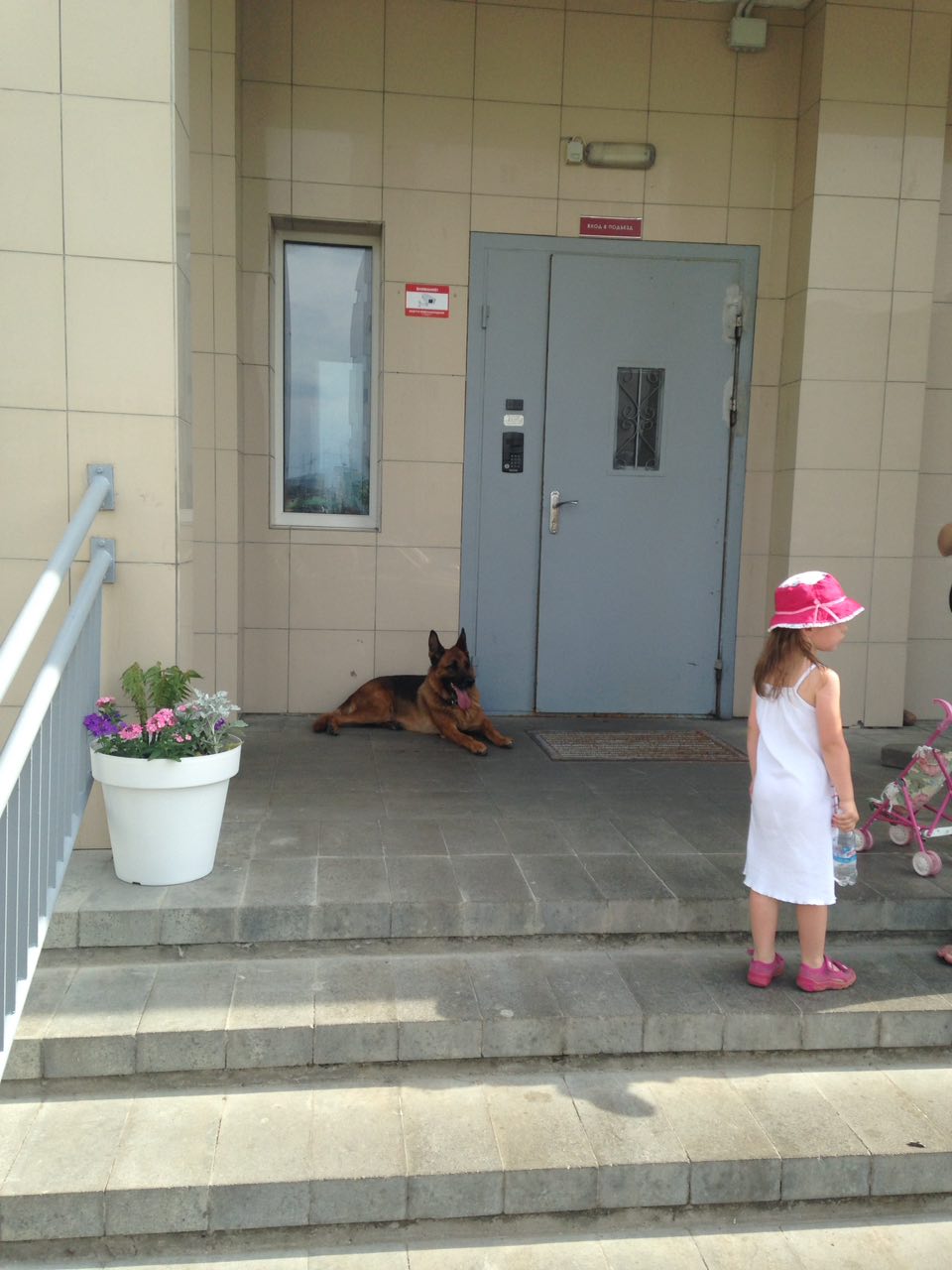 	Соседка выключает телефон, кладет назад в сумку. Вызывает лифт и спускается на 1 этаж. Нажимает на кнопку домофона – тот всё так же весело звенит в ответ – толкает дверь. Перед ней лежит большая собака: собака оборачивается и показывает Соседке язык.  СОСЕДКА (собаке) Собака. Уйди. Уходи. Уходи отсюда. Брысь! Пошла отсюда! Пошла! Чего ты тут лежишь? Уходи! Сдвинься! Сдрысни отсюда! Уйди! Ну, пошла! Собака! Как тебя зовут-то... Лесси, уйди отсюда! Рекс! Джек! Чаппи! Как тебя зовут?! Трамп! Это бред какой-то. Ну зачем ты тут лежишь, ну не лежи ты тут, ну почему ты именно тут лежишь! Ну почему не в другом месте? Почему не в другом доме?! Ты на входе лежишь, прямо на входе, понимаешь? Ну уйди ты! Не место тебе тут! (резко выдыхает, присаживается рядом с собакой) Собачка. Из-за тебя люди не могут выйти, ты мешаешь всем, ну пожалуйста, ну уйди. Ну полежала бы ты лучше на траве, вон смотри какая трава мягкая зеленая, зачем ты на этом бетоне лежишь. Или это плитка… Она холодная, ты застудишься. Ты хозяйку свою ждешь? Опять эта тварь тебя бросила? Или она тебя насовсем бросила? Выкинула тебя, а ты вернулась? На улицу тебя выкинула? Что за сволочи берут животных, поиграются и выбрасывают на улицу?! Что за люди – это не люди! Но ты-то не такая! Или не такой! Иди, найди других хозяев, хороших! В частном доме. Ну давай, беги отсюда! Чаппи, ну уйди ты! (хватает за ошейник, тянет) Уйди! Всем будет хорошо, если ты уйдешь! (отпускает ошейник, падает на пол) Никому ты тут не нужна! Ты только мешаешь тут всем! И хозяйка твоя - мразь, и ты - животное невоспитанное, и все вы сволочи и мрази! Сволочи, вы...ДРУГАЯ СОСЕДКА: Вы скоро закончите? (Соседка поднимает глаза. Перед ней на лестнице к подъезду стоит другая соседка). Мне пройти надо. Вы мешаете. (Соседка поворачивается и смотрит на собаку. Собака смотрит на Соседку). Вы мешаете пройти, вы в проходе лежите. СОСЕДКА (другой соседке) А вы кто?ДРУГАЯ СОСЕДКА Соседка ваша, очевидно. (Соседка смотрит на женщину, потом быстро встает и отходит в сторону. Другая соседка, заходя, придерживает дверь) Ну, вы заходите?СОСЕДКА А собака?ДРУГАЯ СОСЕДКА Ваша?СОСЕДКА Нет. ДРУГАЯ СОСЕДКА Ну так и в чем проблема? (Соседка молчит) А вы с какого этажа?СОСЕДКА С пятого. ДРУГАЯ СОСЕДКА Ну так мы с вами соседи. На лес или на деревню?СОСЕДКА На деревню. ДРУГАЯ СОСЕДКА Так я, кстати, давно хотела к вам зайти. СОСЕДКА Зачем?ДРУГАЯ СОСЕДКА Ну так познакомиться, мы же соседи, соседи должны знать друг друга, ну мы же живем вместе. Может быть, сейчас?
СОСЕДКА Что?ДРУГАЯ СОСЕДКА Ну, зайдем к вам?СОСЕДКА Я сейчас ухожу, я... ДРУГАЯ СОСЕДКА Ну, тогда, может в обед? Ну, часа в 14-00? СОСЕДКА Меня еще не будет.ДРУГАЯ СОСЕДКА Ну, в 15-00? СОСЕДКА Меня не будет. ДРУГАЯ СОСЕДКА Ну, когда-то же вы будете? Вечером может быть? Ну, часов в 19-00?СОСЕДКА Не знаю, я не уверена. ДРУГАЯ СОСЕДКА Ну, я же слышу как вы вечером в квартире ходите. СОСЕДКА А в чем, простите, проблема?ДРУГАЯ СОСЕДКА Ну, давайте лучше к вам зайдем…СОСЕДКА Вы скажите, в чем проблема?ДРУГАЯ СОСЕДКА Ну, не при всех же обсуждать…СОСЕДКА Тут нет никого больше, в чем проблема? ДРУГАЯ СОСЕДКА Ну, я бы лучше…СОСЕДКА Да скажите вы, что не так!ДРУГАЯ СОСЕДКА (резко) Да вы мешаете мне жить! У вас стул скрипит! СОСЕДКА (пауза) Стул?ДРУГАЯ СОСЕДКА Да СТУЛ! Постоянно!СОСЕДКА Стул?ДРУГАЯ СОСЕДКА Скрипит! А у меня ребенок маленький! СОСЕДКА Извините. ДРУГАЯ СОСЕДКА Постоянно скрипит! Постоянно!СОСЕДКА Я больше так не буду. ДРУГАЯ СОСЕДКА (пауза) Спасибо. СОСЕДКА Извините. ДРУГАЯ СОСЕДКА До свидания. СОСЕДКА До свидания. ДРУГАЯ СОСЕДКА Приятно было познакомиться. СОСЕДКА И мне. До свидания. ДРУГАЯ СОСЕДКА До свидания. Другая соседка уходит, закрывая за собой дверь. Собака, в отличие от остолбеневшей Соседки, дышит шумно и с удовольствием. Из самых недр дома отчетливо слышно сверление. С верхнего этажа срывается и падает оконная рама, забрызгав асфальт стеклянной крошкой. Собака лает. Соседка визжит. На солнце мирно блестит металлическая табличка «Благополучный дом». И будет блестеть всегда. Мария Белькович
26  сентября 2018г. 